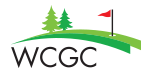 2021 Senior League Registration	Player 1:										
	Email Address:										Player 2:										
	Email Address:									